How to read your paycheck: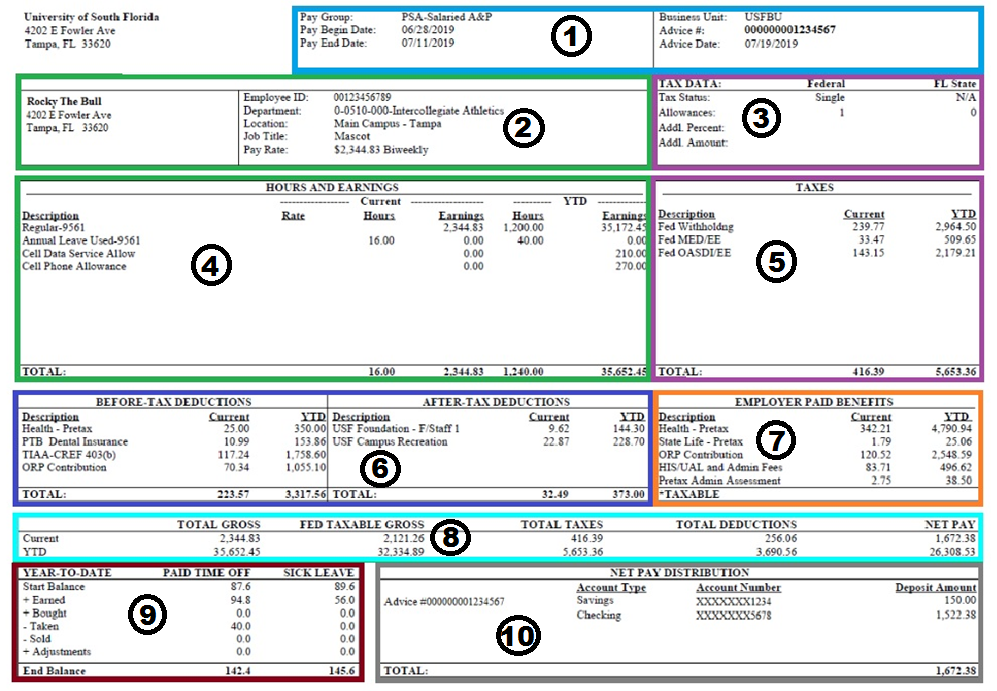 SectionDescriptionFields1Payroll Information§ Pay Group (The employee's classification) § Pay Period Begin and End Dates
§ Business Unit: USF § Advice Number: Check Number for a Direct Deposit Stub § Advice Date: Check Date2Employee Information§ Employee Name, Employee Address, Employee ID
§ Department: The employee’s primary department § Location: The employee’s primary location § Job Title: The employee’s primary job title
§ Pay Rate: The employee’s pay rate, expressed either as a biweekly salary amount for faculty, administration, staff, and exempt temporary employees, or as an hourly rate for hourly temporary employees3Tax Data§ W-4 election exemption claimed for Federal Withholding Tax calculation4Hours and Earnings§ Displays the employee’s wages by earnings type and job code for the current period  § Displays the employee’s year-to-date wages by earnings type 5TaxesThe employee's current period and year-to-date tax withholdings by type:
§ Fed Withholding: Federal income tax withheld
§ Fed MED/EE: Employee portion of Medicare tax
§ Fed OASDI/EE: Employee portion of Social Security tax6Deductions--Before and After Tax§ Before Tax Deductions: are deducted before taxes, which reduces the Federal taxable wages.
§ After Tax Deductions: are deducted after the before tax, and tax  deductions.7Employer-Paid Benefits§ These are the employer paid portions of elected benefits.§ If any amounts are included as taxable income, they will be indicated with a *8Paycheck Summary§ Displays a breakdown of current period and year-to-date earnings, taxes, deductions, and net pay.9Leave BalancesPaid Time Off (annual leave) and Sick Leave balances
§ Start Balance:  the beginning leave balance as of the first pay period of the year
§ + Earned: hours accrued year-to-date
§ - Taken:  hours used year-to-date
§ + Adjustments:  leave balance adjustments year-to-date10Net Pay Distribution§ Advice Number:  The number assigned to the employee’s pay advice, similar to a check number
§ Account Type:  The type of bank account, either Checking or Savings 
§ Account Number:  The bank account last 4 digits § Deposit Amount:  The amount sent to that bank account via direct deposit
§ If multiple bank accounts are used the each will display in a separate line 
§ Total:  The total net pay sent via direct deposit